ใบเสนอประวัติและผลงานทางวิชาการ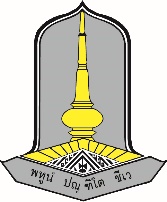 เพื่อประกอบการพิจารณาขอรับรางวัลเชิดชูเกียรตินักประดิษฐ์นวัตกรรมคิดค้นดีเด่น ประจำปี 2566มหาวิทยาลัยมหาสารคาม...............................................................ข้อ 1. ข้อมูลทั่วไปเกี่ยวกับผู้ได้รับการเสนอชื่อ        	ชื่อ (นาย/นาง/นางสาว)                                      นามสกุล                            อายุ           ปี 	ตำแหน่งทางวิชาการ                                          ระดับ					  	สังกัดภาควิชา/สาขา                                          คณะ/หน่วยงาน				 	หมายเลขโทรศัพท์ (ที่ทำงาน)                                โทรสาร					               	หมายเลขโทรศัพท์มือถือ                            e-mail address: 				  	Research Unit ที่สังกัด									 ข้อ 2. ประวัติการศึกษาข้อ 3. ประสบการณ์หลังปริญญาเอก (Post Doctoral)			   ข้อ 4. ความชำนาญพิเศษ (ที่แตกต่างจากวุฒิการศึกษา)   																														 ข้อ 5. ผลงานวิจัย/งานสร้างสรรค์ ผลงานการประดิษฐ์นวัตกรรมคิดค้นใหม่ หรือได้รับการจดทะเบียนทรัพย์สินทางปัญญา ในลักษณะของสิทธิบัตร/อนุสิทธิบัตร (แนบหลักฐานผลงานสิ่งประดิษฐ์ทุกรายการ จำนวน 2 ชุด)ข้อ 6. รางวัลที่เคยได้รับจากผลงานสิ่งประดิษฐ์นวัตกรรมคิดค้น หรือการแสดงผลงาน 3 ปี ย้อนหลัง ตั้งแต่ 1 ตุลาคม 2564 ถึงปัจจุบัน (แนบหลักฐานรางวัลที่ได้รับทุกรายการ จำนวน 2 ชุด)ข้อ 7. ทุนที่ได้รับเพื่อการวิจัยและพัฒนาสิ่งประดิษฐ์นวัตกรรมคิดค้น 3 ปี ย้อนหลัง ตั้งแต่ 1 ตุลาคม 2564 ถึงปัจจุบัน เรียงลำดับตามปีงบประมาณที่ได้รับทุน โดยให้ปีที่ได้รับทุนล่าสุดขึ้นก่อนข้อ 8. ขอให้ท่านบรรยาย/พรรณนา เหตุผลที่ท่านสมควรได้รับรางวัลดังกล่าว ยกตัวอย่างประเด็นดังต่อไปนี้ เช่น ระยะเวลาที่เริ่มต้นวิจัยและพัฒนาสิ่งประดิษฐ์นวัตกรรมคิดค้นเมื่อใด สิ่งประดิษฐ์นวัตกรรมคิดค้นมีความโดดเด่นอย่างไร พบอะไรบ้าง แตกต่างจากคนอื่นอย่างไร ทำไมถึงวิจัยและพัฒนาสิ่งประดิษฐ์ดังกล่าว เกิด Impact อย่างไรต่อสังคม และเป้าหมายการวิจัยและพัฒนาสิ่งประดิษฐ์นวัตกรรมคิดค้นในอนาคต เป็นต้น (ประมาณ 1 หน้ากระดาษ)  ข้อ 9. รายละเอียดอื่นๆที่จะเป็นประโยชน์ต่อการพิจารณา (ถ้ามี)ทั้งนี้  ข้าพเจ้าฯ ขอรับรองว่าข้อความข้างต้นเป็นจริงและถูกต้องทุกประการ                             (ลายมือชื่อเจ้าของประวัติ)   	        	            		                         	                                 (	             		)ปีที่จบระดับปริญญาสาขาวิชาสถาบันประเทศลำดับชื่อสิ่งประดิษฐ์นวัตกรรมคิดค้นชื่อเจ้าของผลงานคณะ/หน่วยงานเลขที่คำขอเลขที่สิทธิบัตรออกให้ ณ วันที่สถานะ(ได้รับการจดทะเบียนแล้วหรืออยู่ระหว่างการยื่นขอ)ลำดับชื่อรางวัลวัน/เดือน/ปี ที่ได้รับรางวัลบุคคลหรือสถาบันเจ้าของรางวัลประเภทรางวัลที่รับ (ชนะเลิศอันดับ 1 , อันดับที่ … ในโลก, รางวัลชมเชย ฯลฯ)รางวัลระดับชาติหรือระดับนานาชาติหมายเหตุลำดับปีงบประมาณ พ.ศ.ชื่อโครงการวิจัย/ผลงานแหล่งทุนจำนวนเงิน (บาท)ผลการดำเนินงานผลการดำเนินงานลำดับปีงบประมาณ พ.ศ.ชื่อโครงการวิจัย/ผลงานแหล่งทุนจำนวนเงิน (บาท)แล้วเสร็จ อยู่ระหว่างดำเนินการ(ร้อยละ)